おもちつき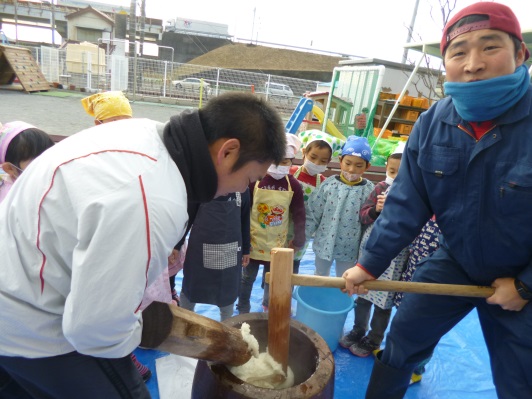 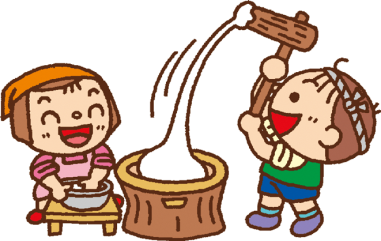 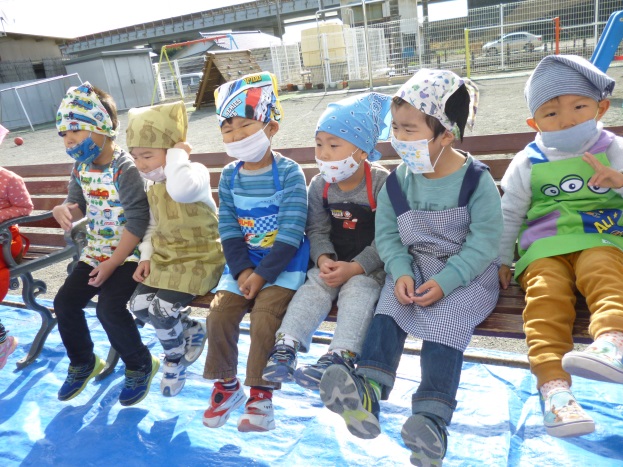 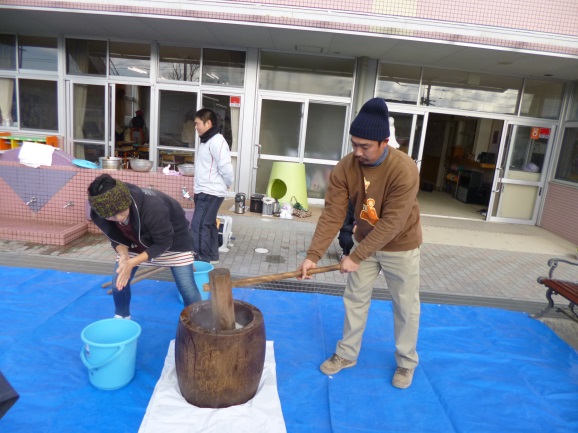 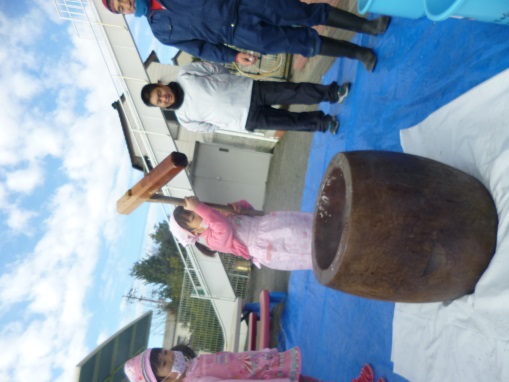 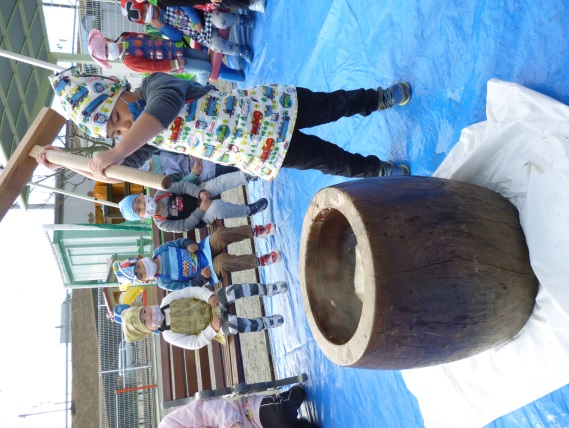 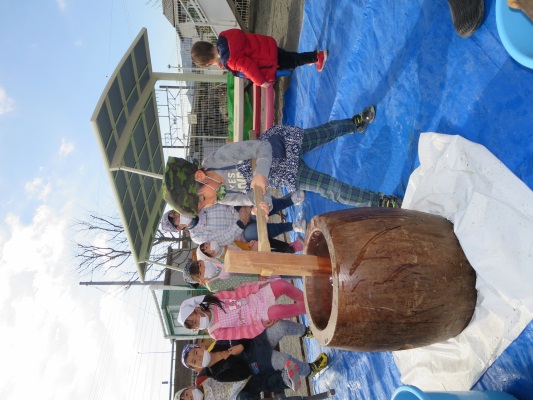 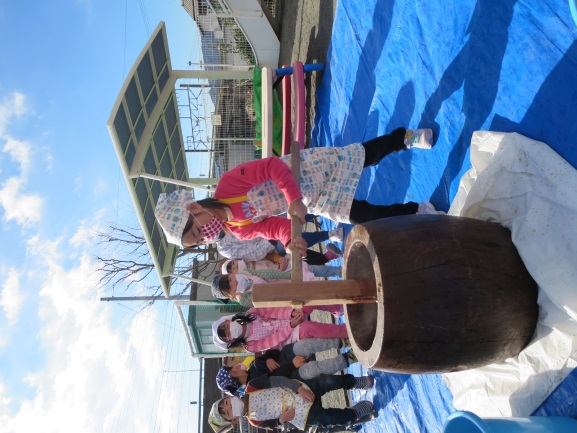 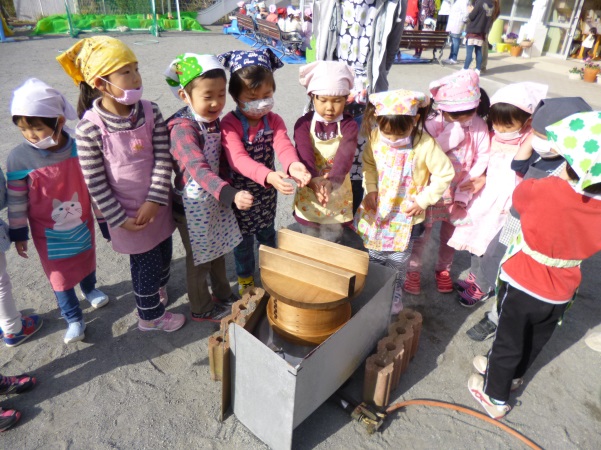 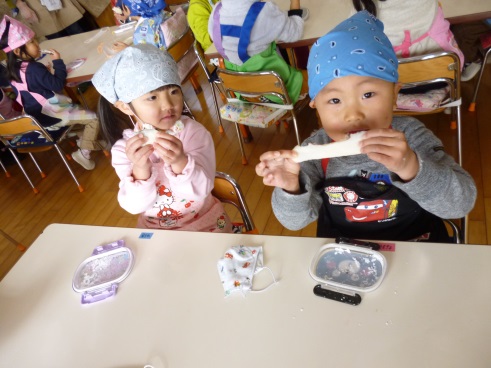 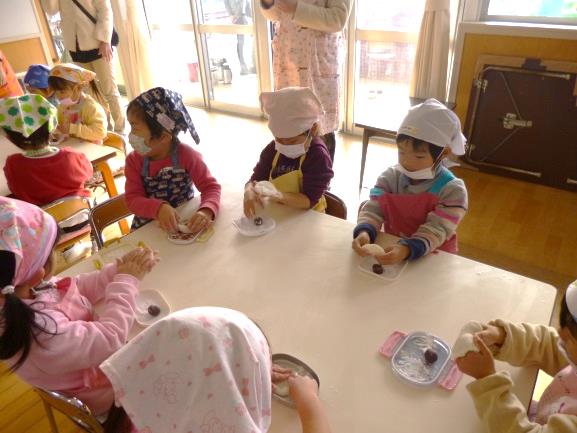 